Planning Checklist 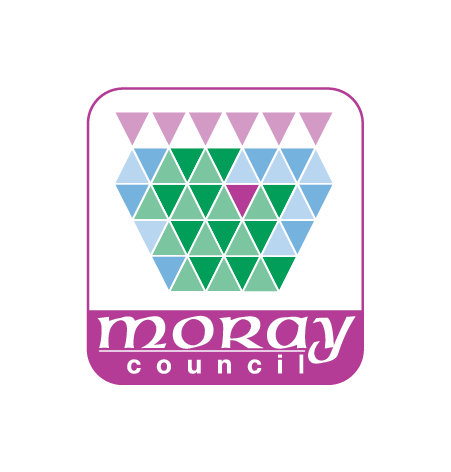 (to be submitted with Template Form 1)This is a generic Visit Plan and provides suggestions for what should be included in a Visit Plan.The purpose of a Visit Plan is to record any decisions and training that have been carried outIt should give sufficient information for the Head of Establishment to approve the visitItems to be plannedTypical examples of detail to beprovidedConfirmed,signed and datedExternal provider (if applicable)Check provider is on approved listDiscuss programme to be suppliedStaff visit to venuePreparatory visit to siteCarry out assessment of hazards at siteRisk AssessmentcompletedSee generic and specific Risk AssessmentsReview Risk Assessment after visit if necessaryManaging the activitySupervision arrangementsEquipment requiredGroup personal clothingList equipment to be taken by leaderGetting to the venueHow travel by vehicle will be managedHow travel on foot will be managedMedical needsGather medical details of participantsCarry medicines as necessaryEmergency proceduresLeave list of participants left at establishmentArrange contact person at base to be availableStaff/participant ratiosCheck ratios is Excursions PolicyEstablish any factors affecting the ratioInformation to parents/consentProvide information in induction Give verbal reminder to group before visitWeatherObtain forecastChange plan if necessaryAdd further items as requiredList details for specific activitySignedDate